Prénom : …………………………………………………					             FICHE 1Colorie les images quand tu entends le son [ f ]Colorie la syllabe entendueColorie en rouge quand tu vois f  en bleu ph Nénuphar - téléphone - défi - Tiphaine – agrafeuseFleur - photographie - framboise - dauphin  Joseph photographie le phare de sa fenêtre. Je vois au zoo un phoque et un éléphant.Prénom : …………………………………………………					              FICHE 2J’écris les mots sous les images. Attention aux pièges !Lis le texte suivant puis colorie les animaux qui sont présents dans l’histoire.Stéphane est un photographe. Il adore aller dans les zoos pour prendre des animaux en photo. Il aime beaucoup les animaux d’Afrique : l’éléphant, la girafe, le phacochère, le zèbre et l’hippopotame.Il apprécie les animaux polaires : l’ours, le phoque, le manchot. 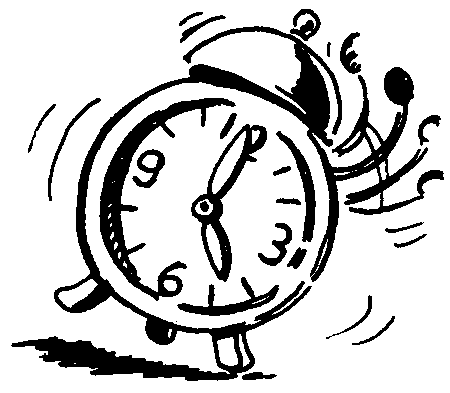 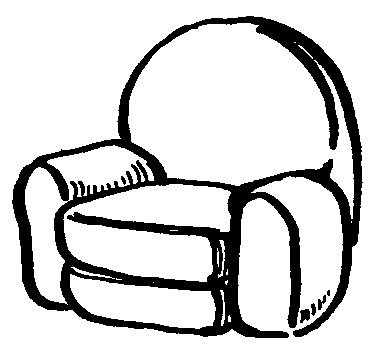 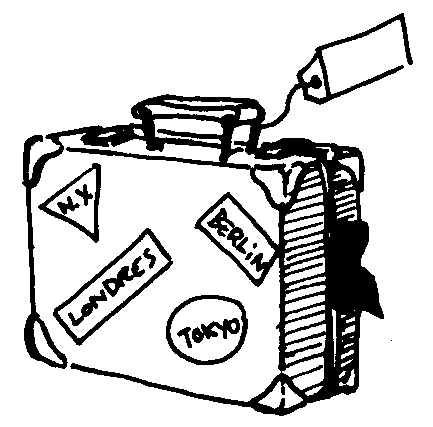 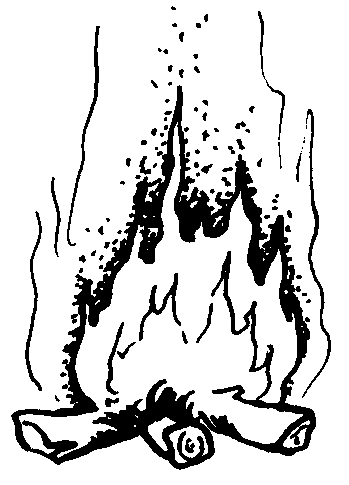 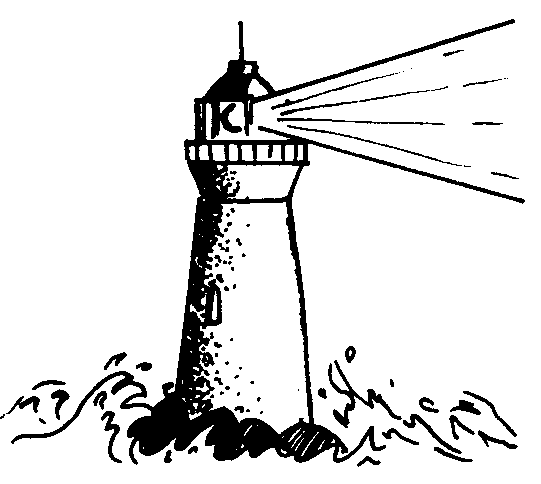 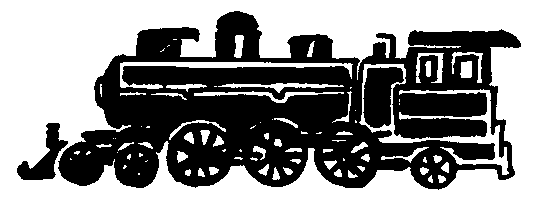 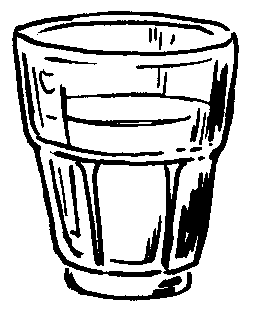 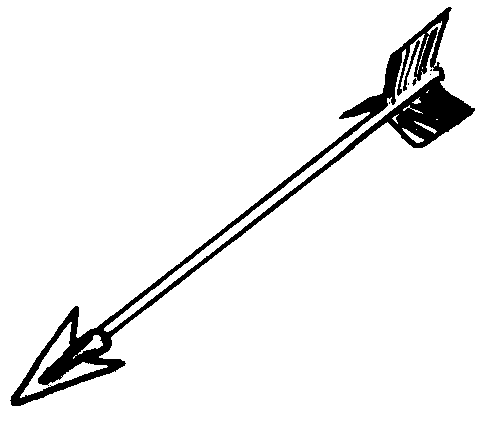 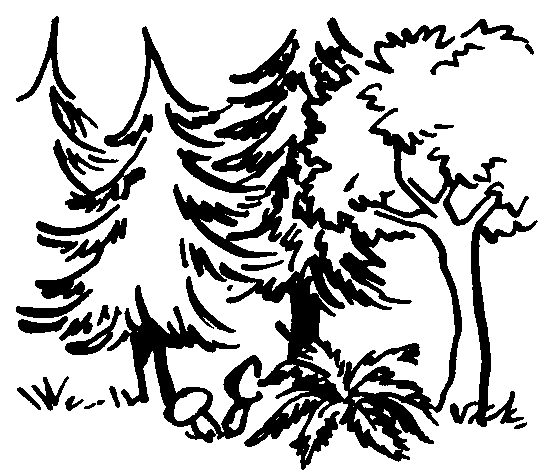 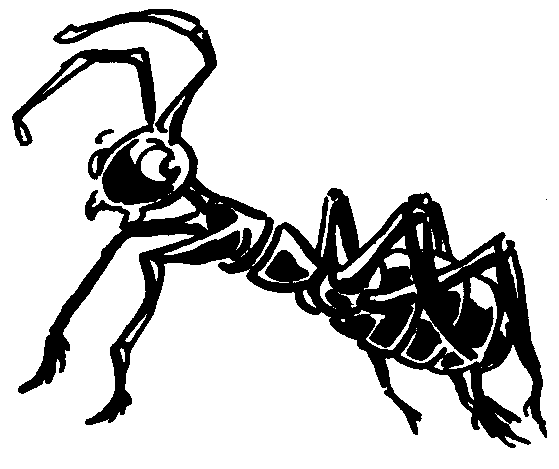 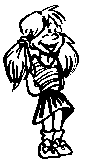 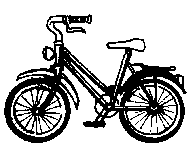 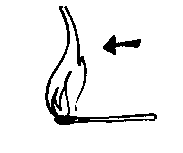 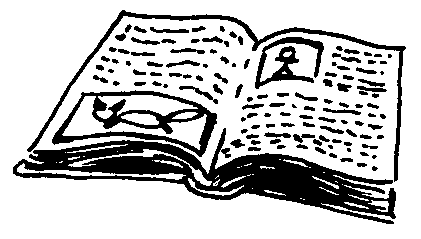 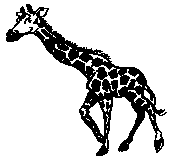 PHARCHARVAR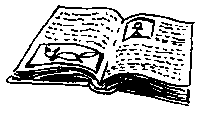 FRECHREVRE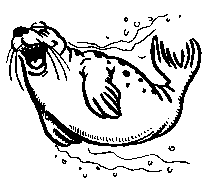 VOPHOSOFLE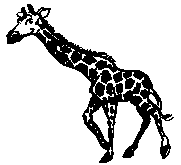 FEVE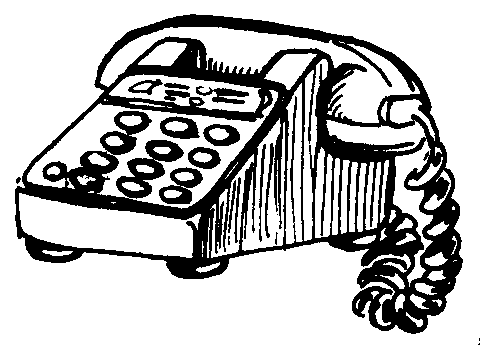 CHONEPHONEVONEVIN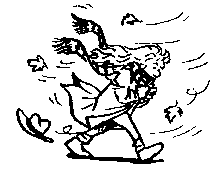 VONVEN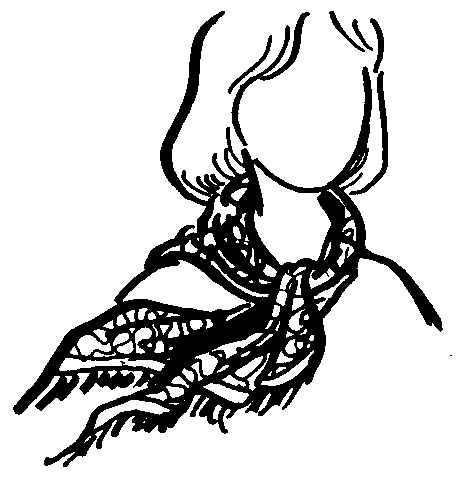 La    _ _ _ _ _ _ Le    _ _ _ _ _ _ DLe    _ _ _ _ _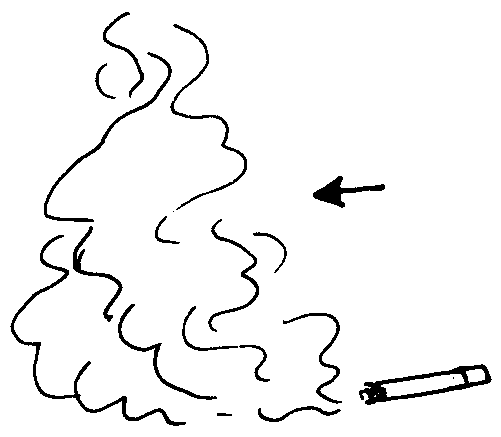 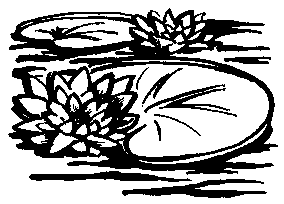 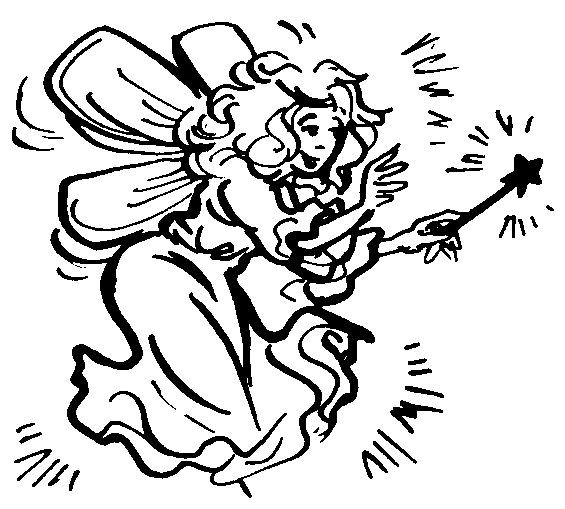 La    _ _ _ _ E Le   _ _ _ _ _ _ _ _  La    _ _ E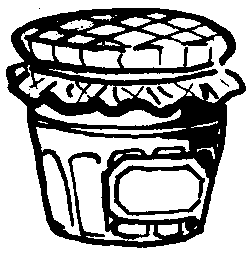 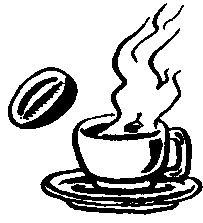 La    _ _ _ _ _ _ _ _ E Le    _ _ _ _ Le   _ _ _ _ _ _ _ _ _ 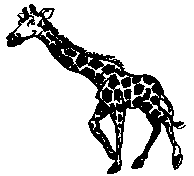 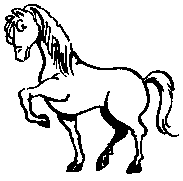 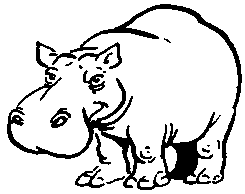 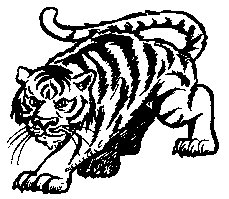 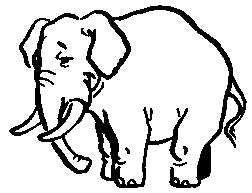 